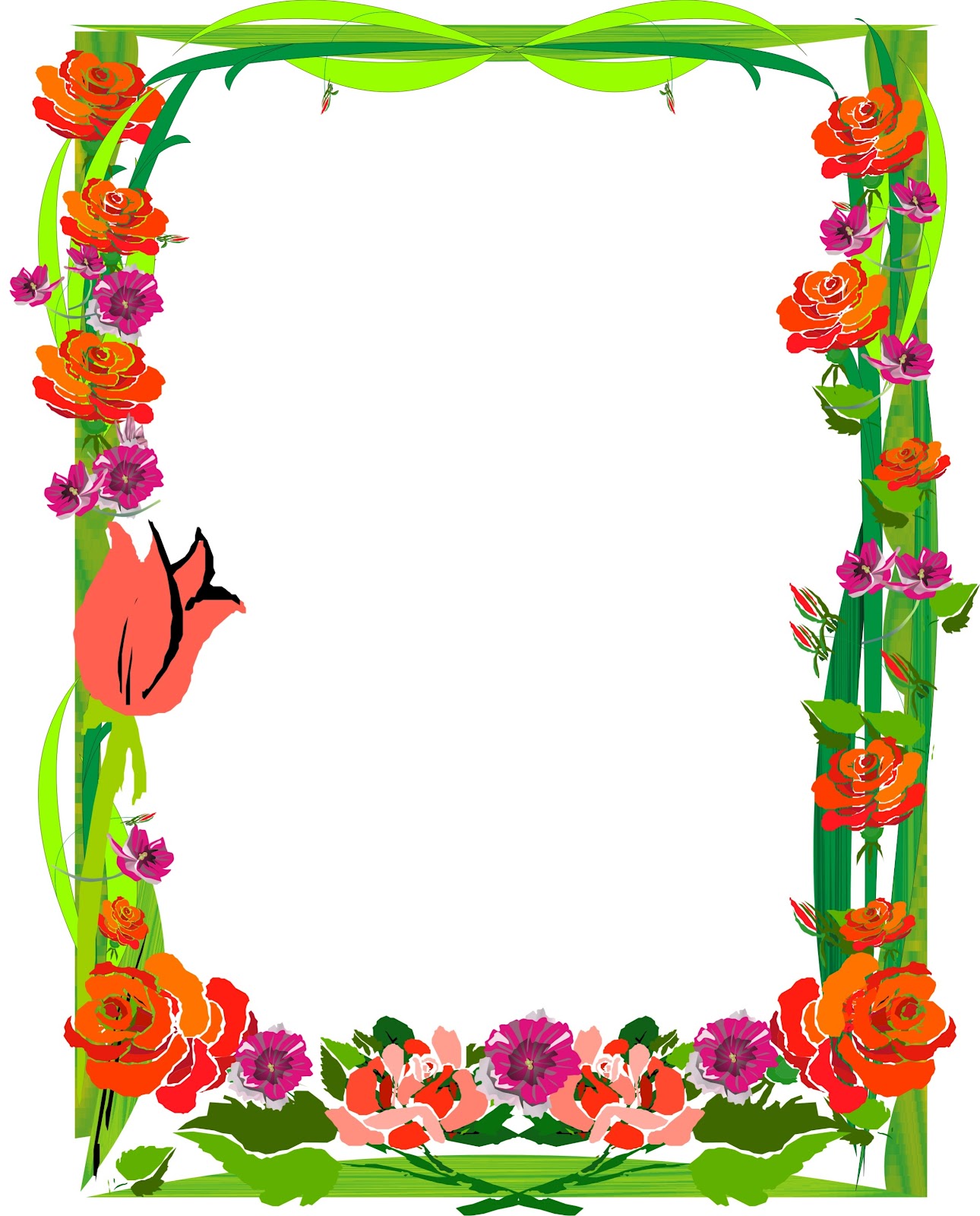       Planificación de EspañolII Parcial Escuela Maestra Sexto GradoSección “U”Jornada MatutinaPlanificación SemanalII PARCIAL Centro Educativo: 					Lugar: 							Asignatura: EspañolParcial: 2                                                                                             Docente: 	                                                 Jornada: MatutinaGrado: 6°                     Sección: U                        Año: 2020                                            Unidad 2: Si me amo, podré amar a quienes me rodean.Lección 5: Me quiero tal como soyPlanificación SemanalII PARCIAL Centro Educativo: 						Lugar: 						Asignatura: EspañolParcial: 2                                                                                             Docente: 			                             Jornada: MatutinaGrado: 6°                     Sección: U                       Año: 2020                                            Unidad II: Si me amo, podré amar a quienes me rodean.Lección 6: Nos convertimos en un gran equipo Planificación SemanalII PARCIAL Centro Educativo: 		                                                         Lugar: 			                                       Asignatura: EspañolParcial: 2                                                                                            Docente: 		                                   Jornada: MatutinaGrado: 6°                     Sección: U                        Año: 2020                                            Unidad II: Si me amo, podré amar a quienes me rodean.Lección 7: Contando la historiaPlanificación SemanalII PARCIAL Centro Educativo: 		                                                        Lugar: 		                                                        Asignatura: EspañolParcial: 2                                                                                           Docente: 		                                                     Jornada: MatutinaGrado: 6°                     Sección: U                        Año: 2020                                            Unidad II: Si me amo, podré amar a quienes me rodean.Lección 8: Historias de superación DíaBloqueComponenteSub-ComponenteEstándarContenidoAcciones DidácticasTiempoRecursoDía 1Manejo y conocimiento de la lenguaVocabulario Adquisición Código del estándar G6.B4.2A.ES1 Utiliza diversas estrategias para deducir el significado de palabras no conocidas en un texto.Deducir significados de palabras desconocidasActividad 1 del libro:Comprendo lo que leoAntes de la lecturaExploración de conocimientos previos1. Solicíteles que lean el título, el subtítulo del texto y que observen las imágenes. Asimismo, solicíteles que hagan lectura de la sección Aprendo palabras en esta primera exploración del texto.2. A continuación, invíteles a reflexionar a partir de las preguntas planteadas en actividad 1. Formule la primera pregunta: “¿Qué sé sobre la autoestima?” y espere las respuestas. Si los niños y niñas no tienen mucha información, o no responden, indíqueles que, seguramente en esta lección aprenderán qué es la autoestima.3. Continúe con la siguiente pregunta:• “¿Qué me dicen las imágenes?, ¿Cómo se ven los niños y niñas que aparecen en las ilustraciones y la fotografía?”• “¿De qué me querrá convencer este texto?"• Comente: “Por esta última pregunta, sepuede inferir que este texto tiene una idea principal o tesis acerca de la cual quiere convencer a sus lectores y lectoras. ¿Recuerdan qué tipo de textos tienen ese elemento?Aprendo palabrasAdquisición de nuevas palabras1. Indíqueles que, para entender mejor el texto que van a leer, conocerán el significado de algunas palabras que aparecen en el mismo.2. Presente una palabra escrita en la pizarra o en una tarjeta, dando la definición sencilla que aparece en el Libro de Actividades.3. A continuación, haga una o dos oraciones usando la palabra presentada. Los ejemplos deben ser claros y acordes con los conocimientos previos de los niños y las niñas. Finalmente, pídales que formen otras oraciones usando de la palabra presentada.4. Trabaje de la misma manera con las otras palabras de la sección Aprendo palabras.Actividad 2 del libro: Comprendo lo que leoDurante la lectura1. Lea el texto en voz alta, sin interrupciones. Niños y niñas seguirán la lectura, en sus textos, de manera silenciosa.2. A continuación, oriente para realizar una segunda lectura del texto; esta vez, solicite a un niño o niña que lea un párrafo y formule usted una o dos preguntas que faciliten su comprensión, por ejemplo: “¿De qué se habla en este párrafo?, ¿Qué es lo más importante que se dice?”.3. Continúe trabajando de esta forma hasta terminar la lectura del texto.Actividad 3 del libro:Después de la lectura1. En esta actividad, usted debe decidir qué modalidad de trabajo es más apropiada para el nivel en el que se encuentran sus estudiantes:Opción 1: Trabajar en parejas o en grupos de tres, con estudiantes que tengan diferentes niveles de lectura, para que se apoyen entre sí, respondiendo a las preguntas a nivel oral;Opción 2: Trabajar con toda la clase a nivel oral, respondiendo a las preguntas;Opción 3: Una combinación de las opciones 1 y 2, es decir: conformar grupos con niños y niñas que puedan apoyarse y complementarse entre sí, mientras usted trabaja de manera específica con los niños y niñas que requieren más apoyo. En todos los casos, solo a nivel oral.2. Si usted considera que sus estudiantes pueden hacerlo, invíteles a trabajar según lo propone el texto: de manera individual y respondiendo por escrito en sus cuadernos.45 minLibro de actividades, página 56, 57PizarraMarcadoresDíaBloqueComponenteSub-ComponenteEstándarContenidoAcciones DidácticasTiempoRecursoDía 11. Inicie la clase solicitando que realicen una lectura rápida del texto “La importancia de laautoestima”, esta vez de manera silenciosa e individual.2. Si usted ha elegido trabajar según la opción 1, 2 o 3, propuestas en la página anterior de esta guía: solicite a los niños y niñas que,en sus cuadernos, escriban las respuestas a las preguntas de la actividad 3. Recuérdeles que tengan presentes las respuestas oralesy que vuelvan a consultar el texto si necesitanalguna información precisa.3. Si usted ha trabajado como lo plantea el texto (cada niño en forma individual y por escrito), solicíteles que revisen o completen sus respuestas escritas en el cuaderno.4. Para cerrar esta parte de la lección, comente las respuestas en plenaria.45 minLibro de actividades, página 57PizarraMarcadoresDía 2Código del estándar G6.B2.3C.ES1Elabora conclusiones, con argumentos claros, basados en el contenido, en evidencias de un texto leído y en sus conocimientos previos, con el propósito de persuadir a los interlocutores.Elaboración de conclusiones y argumentosActividades 4, 5 y 6 del libro:Comprendo lo que leoElaboración de conclusiones y argumentosPresentación1. Explíqueles que las personas se forman opiniones acerca de las cosas que suceden, acerca de los objetos, acerca de las personas y también acerca de los textos que leen. Una opinión es lo que una persona piensa acerca de algo2. Indíqueles que es importante acostumbrarse a reflexionar y a dar opiniones acerca de todo lo que sucede a su alrededor, acerca de las películas que ven y acerca los textos que leen.Modelado1. Muestre cómo usted da sus opiniones personales. Por ejemplo:• “Yo opino que el texto que leímos es muy interesante porque nos da ideas acerca de cómo podemos mejorar nuestra autoestima”.• “Yo opino que esta escuela sería mucho más linda si estuviera pintada de verde, porque ese es mi color favorito”.2. Invíteles a ver un ejemplo de opinión personal, un poco más complejo. Lea, junto con toda la clase, el inciso a de la actividad 5:• “Yo pienso que si los niños y niñas no tienen apoyo de sus familias y de sus amigos y amigas…• Explique: “Aquí hay dos opciones para completar la oración. La primera opción sería así: Yo pienso que si los niños y niñas no tienen apoyo de sus familias y de sus amigos y amigas tendrán una autoestima baja porque sentirán que nadie les quiere. Pienso esto porque…”• La segunda opción sería así: "Yo pienso que si los niños y niñas no tienen apoyo de sus familias y de sus amigos y amigas es posible que tengan una buena autoestima porque la autoestima depende de sí mismo o de sí misma. Yo pienso esto porque…3. Siga explicando: “Aquí es necesario pensar con cuál de las dos ideas estoy de acuerdo. En un caso se dice que, si uno no cuenta con el apoyo de la familia y las amistades, no desarrollará una buena autoestima; en el otro caso se dice que, de todas maneras, síse puede desarrollar una buena autoestima porque depende de la persona. ¿Qué pienso yo? ¿Cuál es mi opinión?".4. Siga demostrando cómo fundamenta su opinión personal: “Yo pienso que el apoyo de la familia y de los amigos y amigas es muy importante, si un niño o una niña no tiene eso, tendrá una baja autoestima, pero… también pienso que las personas podemos trabajar para mejorar la autoestima. Pienso eso porque he visto a muchas personas que tenían baja autoestima, tomar la decisión decambiar eso y, para ello, han estudiado, se han esforzado y, poco a poco, les empezó a ir mejor y entonces empezaron a tener más confianza en sí mismas. Eso lo he visto, por eso opino así”.Práctica guiada1. Lea, junto con toda la clase, la información incluida en la actividad 4 del Libro de Actividades e invíteles a decir sus opiniones, por ejemplo, acerca de la ilustración, acerca de las ideas que están allí planteadas y otros temas relacionados que usted considere pertinentes.2. A continuación, lea, junto con toda la clase, las indicaciones de la actividad 5 y recuérdeles cómo respondió usted.3. Organice el trabajo en parejas o grupos de tres para responder a los incisos a y b de la actividad 5.4. Monitoree el trabajo de los grupos, ofreciendo el apoyo que sea necesario.5. Finalmente, promueva el intercambio de opiniones en plenaria.Libro de actividades, página 57PizarraMarcadoresDíaBloqueComponenteSub-ComponenteEstándarContenidoAcciones DidácticasTiempoRecursoDía 3Conocimiento y manejo de la lengua Vocabulario Profundización Código del estándar G6.B4.2B.ES3 Utiliza, con precisión, el lenguaje técnico de las diferentes áreas del conocimiento, de acuerdo al grado.Lenguaje técnico Actividad 1 del libro:La denotación y la connotación de las palabrasPresentación1. Explique a los niños y niñas que trabajarán con el vocabulario de la lectura inicial.Práctica independiente1. Invíteles a organizarse y a trabajar en parejas, según lo realizado en las lecciones anteriores (página 12), mientras usted acompaña y apoya el trabajo de las parejas.Actividad 2 del libro:Práctica independiente1. Explíqueles que continuarán trabajando con la denotación y la connotación de las palabras.2. Recuérdeles: “Las palabras pueden tener distintos significados. Un significado sencillo y directo: la denotación, y otros significados que dependen de la persona que las dice (o escribe) y de la persona que las oye (o lee) y del lugar y momento en que se dicen las frases: la connotación”.3. Asimismo, recuérdeles que conocer la denotación y la connotación de las palabras, también es útil para comprender mejor los textos que se leen.Actividades 3 y 4 del libro:Uso de lenguaje técnicoPráctica guiada1. Invíteles a leer, en forma individual, la información referida al lenguaje técnico e invíteles a resolver, en forma individual, las actividades 3 y 4.2. Trabaje, de manera más cercana con los niños y las niñas que requieren mayor atención de su parte.3. Finalmente, revise las respuestas en plenaria45 minLibro de actividades, página 60PizarraMarcadoresDía 3Escritura Producción de texto escritura dirigida Código del estándar G6.B3.2A.ES3Produce un texto argumentativo sobre un tema apropiado al grado y al contexto, usando conectores textuales (porque, por eso, dado que, por lo tanto), fundamentos y evidencia relevante extraídos de fuentes confiablesEscritura de un texto argumentativoActividades 1, 2 y 3 del libro: ¡Tengo un plan!Escritura de un texto argumentativo. PlanificaciónCódigo del estándar: G6.B3.2A.ES3Presentación1. Tomando como referencia el texto inicial, proponga escribir un texto argumentativo.2. Indíqueles que, para empezar, recordarán en qué consisten los textos argumentativos.Práctica guiada1. Pida que lean con atención la actividad 1 y conversen sobre lo que entendieron. Debe quedar claro que el fin de un texto argumentativo es mostrar argumentos convincentes para sensibilizarla o cambiar la opinión de otras personas.2. Lea, junto con todo el grupo, la información incluida en la actividad 2 y promueva el intercambio de ideas respecto a lo que allí se plantea.3. A continuación, invite al grupo a leer la consigna de la actividad 3, así como la información incluida en la tabla que aparece en la página 62, para recordar las partes que debe tener el texto argumentativo.4. Ayúdeles a iniciar el proceso de planificación con ayuda de las siguientes preguntas:• "¿Para qué quiero escribir un texto argumentativo?• ¿Quién quisiera que lea mi texto?• ¿Qué puedo escribir en mi texto?• ¿De qué quiero convencer a mis lectores y lectoras? ¿Por qué?"5. Invíteles a leer, una vez más, la tabla que está en la página 62 y asegúrese de hayan comprendido que, en el texto argumentativo que van a escribir, pueden incluir, entre otras, las ideas propuestas en la actividad 2.45 minLibro de actividades, página 61PizarraMarcadoresDíaBloqueComponenteSub-ComponenteEstándarContenidoAcciones DidácticasTiempoRecursoDía 4Escritura Producción de texto escritura dirigida Código del estándar G6.B3.2A.ES3Produce un texto argumentativo sobre un tema apropiado al grado y al contexto, usando conectores textuales (porque, por eso, dado que, por lo tanto), fundamentos y evidencia relevante extraídos de fuentes confiablesEscritura de un texto argumentativoActividad 1 del libro:Escribo y revisoEscritura de un texto argumentativo. Versión borrador y revisiónPráctica guiada1. Para retomar el proceso de escritura, invíteles a revisar la planificación del día anterior, así como recordar las partes que debe tener el texto argumentativo, las cuales están establecidas en la tabla, al inicio de la página 62.Práctica independiente1. Invíteles a escribir su primer borrador. Apoye de manera explícita a los estudiantes, dando sugerencias precisas durante la producción. Por ejemplo: “El Libro de Actividades nos desafía a escribir un texto sobre la importancia de la autoestima y lo que las familias pueden hacer para ayudar a fortalecer la autoestima de los niños y niñas. Entonces, recuerden que, en la introducción, hay que decir de qué se trata el texto. Revisen el texto del inicio de esta lección, de allí pueden extraer algunas ideas y escribirlas en sus propias palabras".Actividades 2 y 3 del libro:1. Cuando hayan terminado de escribir su texto, oriénteles para el proceso de revisión de sus escritos propuesto en la actividad 2. Ofrezca indicaciones para trabajar con la rúbrica de evaluación.2. Existen diferentes opciones para realizar esta actividad: a puede organizar grupos de dos o tres personas para revisar, entre todos, los borradores de todos los miembros del grupo; b cada niño o niña revisa su propio texto. Mientras tanto, usted puede apoyar específicamente a quienes necesitan más apoyo a reflexionar sobre cada una de las partes del texto y las posibilidades de mejora.3. Finalmente, pida que reescriban su texto, como lo pide la actividad 3 y tomando en cuenta la evaluación que realizaron.45 minLibro de actividades, página 62PizarraMarcadoresDíaBloqueComponenteSub-ComponenteEstándarContenidoAcciones DidácticasTiempoRecursoDía 5Escritura Sistema de escritura Ortografía Código del estándar G6.B3.1B.ES1Escribe, en forma legible, aplicando las siguientes normas ortográficas: a) grupos consonánticos sc, pc, xc; b) verbos haber, hacer y sus compuestos; c) verbos andar, estar y tener en pretérito perfecto simple; d) la coma en presencia de conectores que lo requieran.Uso del signo ortográfico: dos puntos Actividad 1 y 2 del libro:Escribo bienEl uso de los dos puntosPresentación1. Explique que recordarán de qué manera seutiliza el signo de puntuación “dos puntos”.2. Utilice la información incluida en el Libro de Actividadespara presentar los casos en los quese usa el signo de puntuación “dos puntos”.Práctica independiente1. Solicíteles que vuelvan a leer la información y los ejemplos de la actividad 1.2. Invíteles a leer la consigna de la actividad 2 y a realizar la actividad propuesta.3. Organice al grupo en forma flexible, dependiendo de los niveles de independencia que tenga cada estudiante: algunos podrán trabajar en forma individual, otros lo harán en parejas o en grupos pequeños y, finalmente, otros podrán trabajar directamente con usted.45 minLibro de actividades, página 63PizarraMarcadoresDíaBloqueComponenteSub-ComponenteEstándarContenidoAcciones DidácticasTiempoRecursoDía 6Escritura Producción de texto escritura dirigida Código del estándar G6.B3.2A.ES3Produce un texto argumentativo sobre un tema apropiado al grado y al contexto, usando conectores textuales (porque, por eso, dado que, por lo tanto), fundamentos y evidencia relevante extraídos de fuentes confiables.Escritura de un texto argumentativoActividad 1 del libro:Escribo bienEscritura de un texto argumentativo. Versión finalPresentación1. Oriénteles para escribir la versión final del texto argumentativo. Pídales que se fijen, principalmente, en:• La forma en que utilizaron las palabras aprendidas en esta lección.• Título: si el título refleja el contenido del texto, si es interesante y si es de una extensión apropiada.• Si su texto está escrito respetando la estructura propia del texto argumentativo.• Si están corregidos los errores ortográficos.Práctica independiente1. Invíteles a escribir la versión final de su texto argumentativo, cuidando la calidad de la presentación y haciendo una ilustración que la complemente.45 minLibro de actividades, página 64PizarraMarcadoresDíaBloqueComponenteSub-ComponenteEstándarContenidoAcciones DidácticasTiempoRecursoDía 7Lectura Fluidez lectora Lectura de texto Código del estándar G6.B2.2A.ES1 Lee en voz alta textos en un rango de 125-134 palabras por minuto, con precisión y expresividad adecuada.Velocidad, expresividad y precisión Actividades 1 y 2 del libro:¡Leo mejor!Fluidez lectoraPresentación1. Anuncie a los niños y niñas que leerán el texto: “La técnica del espejo para mejorar tu autoestima”. Indíqueles que el propósito espracticar para lograr tener una lectura con una buena velocidad, sin equivocaciones, haciendo pausas en las comas y los puntos y con una expresividad adecuada.Modelado1. Lea el texto considerando que debe demostrar a sus estudiantes cómo realizar una lectura expresiva, con velocidad adecuada, sinerrores y con la entonación adecuada.Práctica guiada1. Organice a niños y niñas en parejas en las que haya un lector, o una lectora, con mayor capacidad (estudiante 1), con uno de menorhabilidad lectora (estudiante 2).2. Realice el mismo procedimiento de práctica que se describe en la sección de fluidez de la lección 1 (página 18).Actividad 2 del libro:Práctica independiente1. Organice nuevas parejas de lectura. Esta vez, primero leerá un miembro de la pareja y su compañero o compañera le apoyará en su autoevaluación, haciendo uso de la rúbrica. Luego, intercambian roles.Actividades 3 y 4 del libro:1. Invíteles a organizarse en parejas para responder, oralmente las preguntas planteadas en la actividad 3.2. Monitoree el trabajo de las parejas.3. Finalmente, niños y niñas participarán en la plenaria, compartiendo las respuestas que dieron.45 minLibro de actividades, página 64PizarraMarcadoresDíaBloqueComponenteSub-ComponenteEstándarContenidoAcciones DidácticasTiempoRecursoDía 8Lectura Comprensión lectora Comprensión crítica Código del estándar G6.B2.3C.ES1Elabora conclusiones, con argumentos claros, basados en el contenido, en evidencias de un texto leído y en sus conocimientos previos, con el propósito de persuadir a los interlocutores.Expresa opiniones sobre un texto leído Actividad 1 del libro:Comprendo lo que leoExpresar opinionesAntes de la lectura:Exploración de conocimientos previos.1. Invíteles a leer la primera consigna que solicita buscar el texto “Protagonista del día, Thomas Alva Edison” en el Libro de Lecturay solicíteles que exploren el texto: que observen las imágenes y piensen en el significado del título.2. Explore conocimientos previos a partir del título. Solicíteles que lean el título del texto: “Protagonista del día, Thomas Alva Edison”. Escríbalo en el centro de la pizarra y escriba alrededor las respuestas a las preguntas: "¿Quién será Thomas Alva Edison?, ¿Qué se dirá de él?, ¿Qué indicios nos dan las imágenes?".3. Puede realizar preguntas adicionales tales como: "¿De qué tipo será este texto? ¿Presentará información real o imaginaria?, ¿porqué? Si presenta información real, ¿Este texto narra o informa algo?" Escuche las respuestas y dé retroalimentación si es necesario.Durante la lecturaPráctica guiada1. Dada la extensión del texto, en esta oportunidad puede proponer a los niños y niñas, realizar la lectura silenciosa del texto. El procedimiento sugerido es el siguiente:a) Lea en voz alta el primer párrafo. Niños y niñas seguirán la lectura del texto de manera silenciosa. Realice preguntas orientadasa encontrar la idea principal del párrafo. Por ejemplo: “¿De quién o de quiénes se habla en este primer párrafo del texto? ¿Qué le sucedió al niño Thomas en la escuela? ¿Qué hizo su mamá? ¿De qué manera influyó la acción de la señora Nancy en la vida de suhijo Thomas?”, etc.b) A continuación, solicíteles que lean en silencio el segundo párrafo. Cuando perciba que la mayoría ya lo leyó, realice preguntas que ayuden a comprender la idea central del párrafo.c) Continúe monitoreando de la misma forma la lectura del texto: lectura silenciosa párrafo a párrafo y preguntas que permitan identificar la idea principal y algunos detalles relevantes.Actividades 2 y 3 del libro:Después de la lecturaPráctica independiente1. Después de haber realizado la lectura guiada del texto, invite a niños y niñas a responder, en forma individual las preguntas planteadas en la actividad 2.2. Si lo considera necesario, puede realizar esa actividad con todo el grupo en forma oral y, luego orientar para que se responda en elcuaderno. Otra alternativa es que usted trabaje de manera directa con aquellos niños y niñas que necesitan más apoyo.3. Para realizar la actividad 3, organice al grupo en forma flexible para que algunos niños y niñas trabajen en forma independiente,otros lo hagan en parejas o grupos pequeños, mientras usted apoya directamente a los niños y niñas que requieren más atención.4. Otra opción es trabajar directamente con todo el grupo para responder a las preguntas de opinión planteadas en la actividad 3.45 minLibro de actividades, página 66PizarraMarcadoresDíaBloqueComponenteSub-ComponenteEstándarContenidoAcciones DidácticasTiempoRecursoDía 9Lengua oral Comunicación oral Intercambio de conocimientos e ideasCódigo de estándar G6.B1.1B.ES2Aplica las reglas al conversar con niños, niñas y adultos, y elabora conclusiones sobre sobre la información y el conocimiento obtenido en la conversación Exposición oral a partir de un texto argumentativo Actividad 1 y 2 del libro:Pienso y digoPresenta información y elabora conclusiones sobre información escuchadaPráctica guiada.1. Invíteles a leer las orientaciones de la actividad 1 y a practicar la exposición que harán del texto argumentativo que han escrito.Oriénteles para que trabajen en parejas, apoyándose recíprocamente y por turnos.2. Recorra el aula ofreciendo sugerencias para mejorar la forma de exponer. Sugiérales que utilicen los dos aspectos que aparecenen la rúbrica, para observar y apoyar al compañero o compañera que está practicando su exposición.45 minLibro de actividades, página 67PizarraMarcadoresDíaBloqueComponenteSub-ComponenteEstándarContenidoAcciones DidácticasTiempoRecursoDía 10Lengua oral Comunicación oral Intercambio de conocimientos e ideasCódigo de estándar G6.B1.1B.ES2Aplica las reglas al conversar con niños, niñas y adultos, y elabora conclusiones sobre sobre la información y el conocimiento obtenido en la conversación Exposición oral a partir de un texto argumentativo Actividad 1 del libro:Pienso y digoPresenta información y elabora conclusiones sobre información escuchadaPráctica guiada1. Organice grupos de cuatro niños y niñas y propicie un clima de escucha activa y acogedor para el momento de las exposiciones.2. Solicite que, al interior de los grupos, cada niño y niña realice la exposición del texto argumentativo que escribió.3. Oriente a los grupos para que realicen la retroalimentación de las exposiciones, utilizando la rúbrica. Recuérdeles que se trata de ayudar al compañero o compañera a mejorar su forma de exponer, por tanto, es necesario escuchar con respeto y realizar una retroalimentación con el propósito de ayudar, no de burlarse, ofender o lastimar al expositor o expositora.4. Esté atento, o atenta, al trabajo que se realiza en los grupos.5. Si aún le queda tiempo, puede solicitar que algunos voluntarios y voluntarias expongan en la plenaria.¿Qué aprendí en esta lección?1. Esta actividad final de la lección tiene el propósito de apoyar a niños y niñas a desarrollar su conciencia respecto a sus procesos de aprendizaje (metacognición).2. Invíteles a volver a leer los objetivos que se encuentran en la primera página de la lección y a dar una mirada rápida a todas las páginas de la misma.3. Apóyeles a realizar una recapitulación de los aprendizajes alcanzados, a recordar las fortalezas y debilidades que usted pudo constatar durante el desarrollo de la lección y a identificar aquellos aspectos que requieren ser reforzados en el futuro.4. Finalmente, invíteles a responder las preguntas planteadas en esta sección final de la lección.45 minLibro de actividades, página 67PizarraMarcadoresDíaBloqueComponenteSub-ComponenteEstándarContenidoAcciones DidácticasTiempoRecursoDia 1Conocimiento y manejo de la lenguaVocabulario Adquisición Código del estándar G6.B4.2A.ES1 Utiliza diversas estrategias para deducir el significado de palabras no conocidas en un texto.Deducir significados de palabras desconocidas Actividad 1 del libro:Comprendo lo que leoAntes de la lecturaExploración de conocimientos previos1. Solicíteles que lean el título del texto y que observen las imágenes. Asimismo, solicíteles que hagan lectura de la sección Aprendo palabras en esta primera exploración deltexto.2. A continuación, invíteles a reflexionar a partir de las preguntas planteadas en actividad 1. Puede decir algo así: “El título de esta lectura es ‘El aprendizaje cooperativo’ ¿Qué quiere decir la palabra ‘cooperativo’?" Ofrezca algunas pistas: "¿Cuándo usamos la palabra cooperar? ¿Qué significa? Podemos decir, por ejemplo, Juan, coopera con tu compañera Gloria para traer los libros de la biblioteca. Otro ejemplo sería: Edwin, coopera con tu hermanito, ayúdale a vestirse porque él solo tiene dos años”.3. Formule las otras dos preguntas, ayudando a que niños y niñas vayan anticipando el contenido del texto. Por ejemplo: “¿Qué ven en las imágenes? ¿Qué les hace pensar esas imágenes? ¿Qué información dan? Después de ver las imágenes, ¿de qué creen que tratará el texto?".Aprendo palabrasAdquisición de nuevas palabras1. Indíqueles que, para entender mejor el texto que van a leer, conocerán el significado de algunas palabras que aparecen en el mismo.2. Presente una palabra escrita en la pizarra o en una tarjeta, dando la definición sencilla que aparece en el Libro de Actividades.3. A continuación, haga una o dos oraciones usando la palabra presentada. Los ejemplos deben ser claros y acordes con los conocimientos previos de los niños y las niñas. Finalmente, pídales que formen otras oraciones usando de la palabra presentada.4. Trabaje de la misma manera con las otras palabras de la sección Aprendo palabras.Actividad 2 del libro: Comprendo lo que leoDurante la lectura1. Lea el texto en voz alta, sin interrupciones. Niños y niñas seguirán la lectura, en sus textos, de manera silenciosa.2. A continuación, oriente para realizar una segunda lectura del texto; esta vez, solicite a un niño o niña que lea un párrafo y formule usted una o dos preguntas que faciliten su comprensión, por ejemplo: “¿De qué se habla en este párrafo? ¿Qué es lo más importante que se dice?”.3. Continúe trabajando h de esta forma hasta terminar la lectura del texto.Después de la lectura1. Terminada la lectura, realice algunas preguntas que ayuden a niños y niñas a identificar qué tipo de texto leyeron. Oriénteles para que puedan identificar la introducción (“El trabajar en equipo parece ser una de las mejores estrategias para aprender en la escuela. El trabajo en equipo logra que las diferentes ideas que todos poseen puedan ser complementadas y ayuda a quienes no comprenden muy bien algún tema”), así como la idea o tesis que presenta el texto: “el propósito de este texto es convencer a estudiantes y docentes a trabajar en grupos…”.2. Asimismo, señale los párrafos en los que se presentan argumentos a favor (El aprendizaje cooperativo tiene muchas ventajas...) y en contra (Sin embargo, algunas personas expertas señalan también algunas desventajas…) del trabajo cooperativo.3. Por último, llame su atención hacia la conclusión del texto leído: "En conclusión, el aprendizaje cooperativo tiene muchas ventajasy…"4. Esta recapitulación de las partes del texto argumentativo, les ayudará a comprender mejor cómo el hecho de poder reconocer la estructura del texto, ayuda a mejorar su comprensión.Actividad 3 del libro:Práctica guiada1. En esta actividad, usted debe decidir qué forma de trabajo es la más apropiada para el nivel en el que se encuentran sus estudiantes:Opción 1: Trabajar en parejas o en grupos de tres, con estudiantes que tengan diferentes niveles de lectura, para que se apoyen entre sí;Opción 2: Trabajar con toda la clase a nivel oral, para responder a las preguntas;Opción 3: Conformar grupos con niños y niñas que puedan apoyarse y complementarse entre sí, mientras usted trabaja de manera específica con los niños y niñas que requieren más apoyo. En todos los casos, solo a nivel oral.2. Si usted considera que sus estudiantes pueden hacerlo, invíteles a trabajar según lo propone el texto: de manera individual y respondiendo por escrito en sus cuadernos.45 minLibro de actividades, página 68, 69PizarraMarcadoresDíaBloqueComponenteSub-ComponenteEstándarContenidoAcciones DidácticasTiempoRecursoDia 21. Inicie la clase solicitando que realicen una lectura rápida del texto “El aprendizaje cooperativo”, esta vez de manera silenciosa eindividual.2. Si usted ha elegido trabajar según la opción 1, 2 o 3, propuestas en la página anterior de esta guía: solicite a los niños y niñas que, en sus cuadernos, escriban las respuestas a las preguntas de la actividad 3. Recuérdeles que tengan presentes las respuestas oralesy que vuelvan a consultar el texto si necesitan alguna información precisa.3. Si usted ha trabajado como lo plantea el texto (cada niño en forma individual y por escrito), solicíteles que revisen o completen sus respuestas escritas en el cuaderno.4. Para cerrar esta parte de la lección, comente las respuestas en plenaria.45 minLibro de actividades, página 70PizarraMarcadoresDía 2Lectura Comprensión lectora Comprensión crítica Código del estándar G6.B2.3C.ES2 Valora el tratamiento de un tema en dos textos leídos, mostrando evidencias de las comparaciones y contrastes realizadosExpresar opiniones sobre un texto leídoActividades 4 y 5 del libro:Comprendo lo que leoComparación de diferentes tipos de textos.Presentación1. Diga a sus estudiantes que para profundizar sus conocimientos acerca de los textos argumentativos y expositivos, a continuación,compararán dos textos que tratan un mismo tema, pero de diferente manera.2. Utilizando la información que aparece en el Libro de Actividades, explique que los textos expositivos presentan información de manera objetiva y con la finalidad de informar, mientras que los textos argumentativos defienden una idea o tesis y tratan de convencer a sus lectores y lectoras de esa idea.Práctica guiada1. Solicíteles que lean los textos A y B de la actividad 1, en silencio. Invíteles a prestar atención para tratar de darse cuenta cuál es el texto expositivo y cuál es el texto argumentativo.2. A continuación, solicite a algún niño o niña que tenga una lectura fluida, que realice la lectura en voz alta del texto A. Haga lo mismocon el texto B.3. Abra el intercambio en plenaria acerca de las características de cada uno de los textos, para concluir que el texto A es el texto expositivo y el texto B es el texto argumentativo.Práctica independiente1. Luego del conversatorio solicíteles que realicen la actividad 5 cada uno en su cuaderno. Información complementaria para elDocente El texto expositivo busca informar o dar a conocer un tema de forma clara y objetiva. Tiene como finalidad hacer comprender algo a alguien que no conoce lo que se va a exponer. Sus características son: a) estar centrado en el tema; b) no incluye opiniones personales; c) es claro, emplea términos comprensibles para cualquier grupo; d) conciso, por ello debe ser corto, para así reflejar con exactitud el discurso. El texto argumentativo intenta convencer, modificar o reforzar la opinión del destinatario del texto, mediante razones o argumentos que sean aceptables, fuertes y capaces de resistir los argumentos en contra. Su finalidad es probar o demostrar una idea o persuadir de algo al destinatario del texto. Sus características son: a) emplea los recursos y el tiempo necesario para convencer al destinatario de la idea que propone; b) es subjetivo porque se basa en la percepción propia sobre el tema; c) es claro y propone ejemplos y referencias para apoyar la idea; d) intenta demostrar, convencer o cambiar una idea.Libro de actividades, página 71PizarraMarcadoresDíaBloqueComponenteSub-ComponenteEstándarContenidoAcciones DidácticasTiempoRecursoDia 3Conocimiento y manejo de la lengua Vocabulario Adquisición Código del estándarG6.B4.2A.ES1 Utiliza diversas estrategias para deducir el significado de palabras no conocidas en un texto.Deducir el significado de palabras desconocidas Actividades 1 y 2 del libro:Adquisición de nuevas palabrasPráctica independiente1. Solicite a los niños y niñas que realicen la actividad 1, trabajando en parejas para recordar el significado de las palabras nuevas de esta lección y formando oraciones en forma oral.2. Inicie usted la actividad, dando un par de ejemplos y pidiendo que ellos y ellas también den sus propios ejemplos.3. Invíteles a formar oraciones verbalmente y, luego, a escribir aquellas que les gustaron más.4. Mientras niños y niñas realizan la actividad en forma independiente, usted puede atender al grupo de niños y niñas que necesitan mayor atención de su parte.5. Para finalizar, pida a algunos voluntarios y voluntarias que lean algunas de las oraciones escritas45 minLibro de actividades, página 72PizarraMarcadoresDia 3Conocimiento y manejo de la lengua Vocabulario Profundización  Código del estándar G6.B4.2B.ES3 Utiliza, con precisión, el lenguaje técnico de las diferentes áreas del conocimiento, de acuerdo al grado.Lenguaje técnico Actividades 3, 4 y 5 del libro:Utilización del lenguaje técnicoPráctica guiada1. Invíteles a leer la información incluida en la actividad 3.2. Converse con el grupo acerca de las palabras que utilizan el paciente y el psicólogo en la ilustración y amplíe la información que brinda el Libro de Actividades acerca del lenguaje técnico, en términos apropiados para los niños y niñas de su clase.Práctica independiente1. Invíteles a realizar las actividad des 4 y 5 de manera independiente.Libro de actividades, página 72PizarraMarcadoresDía 3Escritura Producción de textoEscritura dirigida Código del estándar G6.B3.2A.ES3Produce un texto argumentativo sobre un tema apropiado al grado y al contexto, usando conectores textuales (porque, por eso, dado que, por lo tanto), fundamentos y evidencia relevante extraídos de fuentes confiablesEscritura de un texto argumentativo Actividades 1 y 2 del libro: ¡Tengo un plan!Escritura de un texto argumentativo. PlanificaciónPráctica guiada1. Invíteles a leer la consigna de la actividad 1 y la información que ofrece la misma.2. Propicie el intercambio de ideas acerca de lo que entendieron y amplíe la conversación respecto al hecho que, si bien trabajar en equipos tiene muchas ventajas y es una buena estrategia para resolver problemas, hay personas que prefieren trabajar solas y también tienen razones válidas para tener esa preferencia. Es necesario que los niños y niñas comprendan que tienen el derechode tener sus propias opiniones y preferencias.3. Invíteles a pensar y expresar cómo prefiere trabajar cada uno de ellos y ellas: "¿En equipos, de manera independiente o de ambas formas?". Propicie un ambiente en el que cada niño o niña se sienta en libertad de expresar su opinión.4. Invíteles a organizarse en parejas o en grupos pequeños (máximo cuatro personas), según cuáles sean sus preferencias (trabajar en equipos, trabajar en forma independiente o ambas).5. Oriente el trabajo de los grupos con apoyo de las preguntas que se encuentran en la actividad 2.6. Recuérdeles que están en el momento de planificar la escritura de un texto argumentativo acerca de las ventajas de la forma en laque cada persona prefiere trabajar. De esta forma, sugiérales que tomen notas para, posteriormente, desarrollar las ideas en el momento de escribir el primer borrador.Libro de actividades, página 73PizarraMarcadoresDíaBloqueComponenteSub-ComponenteEstándarContenidoAcciones DidácticasTiempoRecursoDia 4Escritura Producción de textoEscritura dirigida Código del estándar G6.B3.2A.ES3Produce un texto argumentativo sobre un tema apropiado al grado y al contexto, usando conectores textuales (porque, por eso, dado que, por lo tanto), fundamentos y evidencia relevante extraídos de fuentes confiablesEscritura de un texto argumentativo Actividad 1 del libro:Escribo y revisoEscritura de un texto argumentativo. Versión borrador y revisiónPráctica guiada1. Para retomar el proceso de escritura, invíteles a revisar la planificación del día anterior, así como recordar las partes que debe tener el texto argumentativo, las cuales están establecidas en la tabla de la actividad 1.Práctica independiente1. Luego de revisar la información de la consigna 1, solicíteles que escriban su primer borrador. Si durante la producción del borradorusted detecta errores de ortografía, no intervenga todavía hasta que la primera escritura esté lista, ya que, si se detiene al niño o niña en su proceso creativo para que busque una palabra en el diccionario, las ideas que está construyendo podrían perderse.2. Apoye de manera explícita a los y las estudiantes, dando sugerencias precisas durante la producción.3. Cuando hayan terminado de escribir su texto, oriénteles para el proceso de revisión. Deles las indicaciones para trabajar con la rúbrica de evaluación. Solicíteles que revisen si cada parte del texto contiene la información importante.4. En este momento ya puede hacer las primeras observaciones a la ortografía o sintaxis de las producciones.5. Finalmente, pida que individualmente, reescriban su texto, como lo pide la consigna de trabajo 5 y tomando en cuenta la evaluaciónque realizaron.45 minLibro de actividades, página 74PizarraMarcadoresDíaBloqueComponenteSub-ComponenteEstándarContenidoAcciones DidácticasTiempoRecursoDia 5Escritura Sistema de escritura Ortografía Código del estándar G6.B3.1B.ES1Escribe, en forma legible, aplicando las siguientes normas ortográficas: a) grupos consonánticos sc, pc, xc; b) verbos haber, hacer y sus compuestos; c) verbos andar, estar y tener en pretérito perfecto simple; d) la coma en presencia de conectores que lo requieran.Uso del signo ortográfico: puntos suspensivos Actividades 1, 2 y 3 del libro:Escribo bienEl uso de los puntos suspensivosPresentación1. Explique que recordarán de qué manera se utiliza el signo de puntuación “puntos suspensivos”.2. Utilice la información incluida en el Libro de Actividades para presentar los casos en los que se usa el signo de puntuación “puntossuspensivos”.Práctica independiente1. Solicíteles que vuelvan a leer la información y los ejemplos de la actividad 1.2. Invíteles a leer la consigna de la actividad 2 y a realizar la actividad propuesta en forma independiente. Dé alrededor de diez a quince minutos para cumplir la tarea.3. Finalmente, para la realización de la actividad 3, organice al grupo en parejas, tomando en cuenta que en cada pareja haya un niño o niña que pueda apoyar a su compañero o compañera en el desarrollo de sus aprendizajes.4. Finalmente, solicite que algunos voluntarios y voluntarias muestren los ejemplos que encontraron en el Libro de Lectura, indicando a qué tipo corresponden.45 minLibro de actividades, página 75PizarraMarcadoresDíaBloqueComponenteSub-ComponenteEstándarContenidoAcciones DidácticasTiempoRecursoDia 6Escritura Producción de texto Escritura dirigidaCódigo del estándar G6.B3.1B.ES1Escribe, en forma legible, aplicando las siguientes normas ortográficas: a) grupos consonánticos sc, pc, xc; b) verbos haber, hacer y sus compuestos; c) verbos andar, estar y tener en pretérito perfecto simple; d) la coma en presencia de conectores que lo requieran.Escritura de un texto argumentativo Actividad 1 del libro:Escribo y revisoEscritura de un texto argumentativo. Versión finalPresentación1. Oriénteles para escribir la versión final del texto argumentativo. Pídales que se fijen, principalmente, en:• La forma en que utilizaron las palabras aprendidas en esta lección.• Título: si el título refleja el contenido del texto, si es interesante y si es de una extensión apropiada.• Si su texto está escrito respetando la estructura propia del texto argumentativo.• Si están corregidos los errores ortográficos.Práctica independiente1. Invíteles a escribir la versión final de su texto argumentativo, cuidando la calidad de la presentación y haciendo una ilustración que la complemente.45 minLibro de actividades, página 76PizarraMarcadoresDíaBloqueComponenteSub-ComponenteEstándarContenidoAcciones DidácticasTiempoRecursoDia 7Lectura Fluidez lectora Lectura de texto Código del estándar G6.B2.2A.ES1 Lee en voz alta textos en un rango de 125-134 palabras por minuto, con precisión y expresividad adecuadaVelocidad, expresividad y precisión Actividades 1, 2 y 3 del libro:¡Leo mejor!Fluidez lectoraPresentación1. Anuncie a los niños y niñas que leerán el texto: “Las cuatro habilidades que necesitan los estudiantes de hoy para afrontar el futuro”. Indíqueles que el propósito es practicar para lograr tener una lectura con una buena velocidad, sin equivocaciones, haciendo pausas en las comas y los puntos y con una expresividad adecuada.Modelado1. Lea el texto considerando que debe demostrar a sus estudiantes cómo realizar una lectura expresiva, con velocidad adecuada, sin errores y con la entonación adecuada.Práctica guiada1. Organice a niños y niñas en parejas en las que haya un lector, o una lectora, con mayor capacidad (estudiante 1), con uno de menorhabilidad lectora (estudiante 2).2. Realice el mismo procedimiento de práctica que se describe en la sección de fluidez de la lección 1 (página 18).3. Se sugiere priorizar, en esta oportunidad, con la verificación de cómo está su velocidad lectora.4. Para ello, solicite que un miembro de la pareja empiece a leer cuando usted lo indique. Controle que pase un minuto e indique que pare la lectura.5. Durante la lectura, el miembro de la pareja que escucha, irá marcando las palabras en las que se equivoca su compañero lector o su compañera lectora y, pasado el minuto, marcará la última palabra leída.6. A continuación, indique que cada pareja cuente las palabras leídas correctamente durante un minuto (no se cuentan las palabrasmal leídas), y que el lector, o la lectora anote, en su cuaderno, el número total de palabras leídas y la fecha del día.7. Luego, realizan el mismo procedimiento, intercambiando roles.8. Para cerrar la clase, indique que en sexto grado, se espera que un estudiante lea entre 125 - 134 palabras por minuto y que autoevalúen cómo está su velocidad lectora.Práctica independiente1. Invíteles a trabajar, en forma independiente, completando el mapa conceptual que aparece en la actividad 3 del Libro de Actividades.45 minLibro de actividades, página 77PizarraMarcadoresDíaBloqueComponenteSub-ComponenteEstándarContenidoAcciones DidácticasTiempoRecursoDía 8Lectura Comprensión lectora Comprensión crítica Código del estándar G6.B2.3C.ES1Elabora conclusiones, con argumentos claros, basados en el contenido, en evidencias de un texto leído y en sus conocimientos previos, con el propósito de persuadir a los interlocutores.Comparación y valoración de dos textos Actividad 1 del libro:Comprendo lo que leoExpresar opinionesAntes de la lecturaExploración de conocimientos previos.1. Invíteles a leer la primera consigna que solicita buscar el texto: “Oliver Twist” e invíteles a observar la ilustración y revisar, rápidamente las páginas del texto.2. Escriba el título del texto en el centro de la pizarra y, alrededor, las respuestas que vayan dando a las preguntas: "¿Quién será Oliver Twist? ¿Qué tipo de texto será el que vamos a leer? ¿Qué indicios nos da la imagen y el color de fondo de las páginas deeste texto?".3. Puede realizar preguntas adicionales tales como: "¿Qué tipo de texto será este? ¿Presentará información real o imaginaria? Si presenta información real, ¿el texto narra o informa algo?" Escuche las respuestas y dé retroalimentación si es necesario.Durante la lecturaLectura del texto1. Prepárese para realizar una lectura expresiva del texto, mientras niños y niñas escuchan la lectura que usted realice.2. Finalizada la lectura en voz alta que usted realice, invíteles a leer las preguntas que se encuentran en la actividad 2 e indíqueles que vuelvan a leer el texto, en silencio, teniendo presentes las preguntas que tendrán que responder luego.Actividades 2 y 3 del libro:Después de la lecturaPráctica independiente1. Organice al grupo con flexibilidad: algunos niños y niñas podrán trabajar de manera independiente, mientras otros se beneficiarán de trabajar directamente con usted, buscando las respuestas a nivel oral, antes de responder por escrito.2. Con la misma organización flexible, invíteles a realizar la actividad 3.3. Cuando hayan terminado el trabajo, revise las respuestas dadas junto con todo el grupo.45 minLibro de actividades, página 78PizarraMarcadoresDíaBloqueComponenteSub-ComponenteEstándarContenidoAcciones DidácticasTiempoRecursoDía 9Lengua oral Comunicación oral Intercambio de conocimientos e ideasCódigo de estándar G6.B1.1B.ES2Aplica las reglas al conversar con niños, niñas y adultos, y elabora conclusiones sobre sobre la información y el conocimiento obtenido en la conversación Actividad 1 y 2 del libro:Pienso y digoExposición de conclusionesPráctica guiada.1. Invíteles a leer las orientaciones de la actividad 1 y a practicar la exposición que harán del texto argumentativo que han escrito.Oriénteles para que trabajen en parejas, apoyándose recíprocamente y por turnos.2. Recorra el aula ofreciendo sugerencias para mejorar la forma de exponer. Sugiérales que utilicen los dos aspectos que aparecen en la rúbrica, para observar y apoyar al compañero o compañera que está practicando su exposición: a Si el volumen de la voz es apropiado, si habló con claridad, haciendo las pausas necesarias para que se entienda lo que expone; b Si realiza la exposición con una buena postura corporal, sin balancearse o moverse, mirando a la persona que le escucha.45 minLibro de actividades, página 79PizarraMarcadoresDíaBloqueComponenteSub-ComponenteEstándarContenidoAcciones DidácticasTiempoRecursoDía 10Lengua oral Comunicación oral Intercambio de conocimientos e ideasCódigo de estándar G6.B1.1B.ES2Aplica las reglas al conversar con niños, niñas y adultos, y elabora conclusiones sobre sobre la información y el conocimiento obtenido en la conversación Actividad 1 del libro:Pienso y digoExposición de conclusionesPráctica guiada1. Organice grupos de cuatro niños y niñas y propicie un clima de escucha activa y acogedor para el momento de las exposiciones.2. Solicite que, al interior de los grupos, cada niño y niña realice la exposición del texto argumentativo que escribió.3. Oriente a los grupos para que realicen la retroalimentación de las exposiciones, utilizando la rúbrica. Recuérdeles que se trata de ayudar al compañero o compañera a mejorar su forma de exponer, por tanto, es necesario escuchar con respeto y realizar una retroalimentación con el propósito de ayudar, no de burlarse, ofender o lastimar al expositor o expositora.4. Esté atento, o atenta, al trabajo que se realiza en los grupos.5. Si aún le queda tiempo, puede solicitar que algunos voluntarios y voluntarias expongan en la plenaria.¿Qué aprendí en esta lección?1. Esta actividad final de la lección tiene el propósito de apoyar a niños y niñas a desarrollar su conciencia respecto a sus procesos de aprendizaje (metacognición).2. Invíteles a volver a leer los objetivos que se encuentran en la primera página de la lección y a dar una mirada rápida a todas laspáginas de la misma.3. Apóyeles a realizar una recapitulación de los aprendizajes alcanzados, a recordar las fortalezas y debilidades que usted pudo constatar durante el desarrollo de la lección y a identificar aquellos aspectos que requieren ser reforzados en el futuro.4. Finalmente, oriénteles para que realicen y completen, en sus cuadernos, el organizador que se presenta en esta sección de la lección.45 minLibro de actividades, página 79PizarraMarcadoresDíaBloqueComponenteSub-ComponenteEstándarContenidoAcciones DidácticasTiempoRecursoDía 1Conocimiento y manejo de la lengua Vocabulario Adquisición Código del estándar G6.B4.2A.ES1 Utiliza diversas estrategias para deducir el significado de palabras no conocidas en un texto.Deducir significado de palabras desconocidas Actividad 1 del libro:Comprendo lo que leoAntes de la lecturaExploración de conocimientos previos1. Solicíteles que lean el título del texto y que observen las imágenes. Asimismo, solicíteles que hagan lectura de la sección Aprendo palabras en esta primera exploración deltexto.2. A continuación, invíteles a recordar qué conocen sobre el tema: “¿Qué sabemos acerca de Cristóbal Colón? ¿Qué sabemos acercade su primer viaje a América?".3. También explore los conocimientos previos respecto al tipo de texto que leerán; crónica histórica: “Según el título de este texto, ¿qué tipo será? ¿Presentará información real o imaginaria? ¿Por qué piensan eso? Si presenta información real, ¿será argumentativoo narrativo?”. Escuche y comente con ellos sus respuestas.4. Oriénteles también a observar las imágenes y a leer la información que aparece a pie de imagen: “¿Qué ven en las imágenes? ¿Qué información dan?".Aprendo palabrasAdquisición de nuevas palabras1. Indíqueles que, para entender mejor el texto que van a leer, conocerán el significado de algunas palabras que aparecen en el mismo.2. Presente una palabra escrita en la pizarra o en una tarjeta, dando la definición sencilla que aparece en el Libro de Actividades.3. A continuación, haga una o dos oraciones usando la palabra presentada. Los ejemplos deben ser claros y acordes con los conocimientos previos de los niños y las niñas. Finalmente, pídales que formen otras oraciones usando de la palabra presentada.4. Trabaje de la misma manera con las otras palabras de la sección Aprendo palabras.Actividad 2 del libro: Comprendo lo que leoDurante la lectura1. Lea el texto en voz alta, sin interrupciones. Niños y niñas seguirán la lectura, en sus textos, de manera silenciosa.2. A continuación, oriente para realizar una segunda lectura del texto; esta vez, solicite a un niño o niña que lea un párrafo y formule usted una o dos preguntas que faciliten su comprensión, por ejemplo: “¿De qué se habla en este párrafo? ¿Qué es lo más importante que se dice?”.3. Continúe trabajando de esta forma hasta terminar la lectura del texto.Después de la lectura1. Terminada la lectura, indique a los niños y niñas que el texto que leyeron es una crónica literaria. Explique, en términos comprensibles para los niños y niñas, cuáles son las características de las crónicas literarias. Información complementaria para el/laDocente La crónica literaria es una narración detallada de hechos que ocurrieron en un tiempo determinado. Como la palabra proviene del griego cronos, que significa “tiempo”, la crónica tiende a contar los hechos siguiendo un orden cronológico. A la persona encargada de hacer una crónica se la denomina “cronista”.• Los hechos que se narran están ordenados cronológicamente.• Detalla los sucesos minuciosamente.• Puede narrarse en primera o en tercera persona.• En general se trata de un relato de no ficción.• Expone un amplio registro de datos: fechas, nombres y lugares.• Las crónicas dan especial importancia al testimonio de la gente que participó del hecho o que estuvo presente cuando éste ocurrió.• Su carácter es realista. Como su intención es presentar hechos que realmente acontecieron, la narración debe resultar lo más veraz posible.• Suele ser subjetiva; esto es, que el autor tiene libertad para dar su visión.• Pretende aportar valores artísticos quebrinden un goce estético a los lectores.45 minLibro de actividades, página 80-82PizarraMarcadoresDíaBloqueComponenteSub-ComponenteEstándarContenidoAcciones DidácticasTiempoRecursoDía 2Actividad 3 del libro:Comprendo lo que leo1. Inicie la clase solicitando que lean las preguntas de la actividad 3 y que las tengan presentes durante la lectura rápida y silenciosa del texto “Crónica del primer viaje de Cristóbal Colón a América”.2. Invíteles a responder, de manera independiente, las preguntas planteadas en la actividad 3.3. Para finalizar, invíteles a compartir en plenaria las respuestas que dieron y a intercambiar opiniones respecto a las preguntas: "¿Cómo habrán sido los últimos días de los marineros antes de tocar tierra? ¿Por qué creo eso? Cristóbal Colón nunca encontró la ruta alternativa para ir a la India ¿Colón fracasó o triunfó? ¿Por qué creo eso?".45 minLibro de actividades, página 83PizarraMarcadoresDía 2Código del estándar G6.B2.3C.ES2 Valora el tratamiento de un tema en dos textos leídos, mostrando evidencias de las comparaciones y contrastes realizados. Actividades 4 y 5 del libro:Comprendo lo que leoComparación de dos textosPresentación1. Diga a sus estudiantes que, a continuación, compararán dos textos que tratan un mismo tema, aunque con información diferente.Práctica guiada1. Lea en voz alta la consigna de la actividad 4 y solicíteles que lean los textos A y B, en silencio. Invíteles a prestar atención para tratar de darse cuenta en qué se parecen y en qué se diferencian ambos textos.2. A continuación, solicite a algún niño o niña que tenga una lectura fluida, que realice la lectura en voz alta del texto A. Haga lo mismocon el texto B.3. Abra el intercambio en plenaria acerca de la información que ofrecen el texto A y el texto B, en qué se parece y en qué se diferencia la información que presentan.4. Organice al grupo en forma flexible: niños y niñas que trabajen en pequeños grupos o de manera independiente, de manera queusted tenga la oportunidad de apoyar a los niños y niñas que más lo requieren. Invíteles a trabajar en el cuaderno comparando la información de ambos textos.5. Para cerrar la actividad, pida a los y las estudiantes que compartan la información que colocaron en cada espacio del organizador gráfico.Actividades 6 y 7 del libro:Práctica independiente1. Organice al grupo en parejas para responder a las preguntas planteadas en la actividad 6.2. Nuevamente, pida a los y las estudiantes que compartan sus respuestas. Oriente la conversación en plenaria haciendo algunas preguntas y compartiendo sus ideas.Libro de actividades, página 83PizarraMarcadoresDíaBloqueComponenteSub-ComponenteEstándarContenidoAcciones DidácticasTiempoRecursoDía 3Conocimiento y manejo de la lengua Vocabulario Adquisición Código del estándar G6.B4.2A.ES1 Utiliza diversas estrategias para deducir el significado de palabras no conocidas en un texto.Deducir significado de palabras desconocidas Actividades 1 y 2 del libro:Aprendo más palabrasAdquisición de nuevas palabrasPráctica independiente1. Solicite, a los niños y niñas, que realicen la actividad 1, trabajando en parejas para recordar el significado de las palabras nuevas de esta lección y formando oraciones en forma oral.2. Inicie usted la actividad, dando un par de ejemplos y pidiendo que ellos y ellas también den sus propios ejemplos.3. Invíteles a formar oraciones verbalmente y, luego, a escribir aquellas que les gustaron más.4. Mientras niños y niñas realizan la actividad en forma independiente, usted puede atender al grupo de niños y niñas que necesitan mayor atención de su parte.5. Para finalizar, pida a algunos voluntarios y voluntarias que lean algunas de las oraciones escritas.Actividades 3 y 4 del libro:1. Indíqueles que trabajarán de manera independiente.2. Resuelva el primer ejercicio propuesto en la actividad 3 con apoyo de los niños y niñas:Después de mucho caminar, paró en una pulpería a reponer su provisión de agua.3. Haga lo mismo con el primer ejercicio de la actividad 4: Mi hermana y sus amigas se reunieron para emprender un proyecto muy interesante.4. Trabaje de manera directa con los niños y niñas que requieren mayor atención de su parte mientras el resto de la clase lo hace demanera independiente.5. Finalmente, revise con todo el grupo el trabajo realizadoActividad 3. Palabras para completar las oraciones:a) reponerb) magnitudc) nativosd) viablee) rasgosf) subyugadosg) inequívocah) emprenderActividad 4. Palabras para sustituir en las oraciones:a) emprenderb) inequívocac) reponer45 minLibro de actividades, página 84PizarraMarcadoresDía 3Escritura Producción de textos Escritura dirigidaCódigo del estándar G6.B3.2A.ES1 Escribe, con coherencia y cohesión, diferentes textos narrativos, respetando su estructura básica, utilizando los conectores adecuados, diálogos y descripciones.Escritura de una crónica histórica Actividades 1 y 2 del libro:¡Tengo un plan!Escritura de un texto narrativo (crónica histórica literaria). PlanificaciónPresentación1. Utilizando la información incluida en el Libro de Actividades y en la página 95 de la guía recuérdeles que una crónica literaria es una historia narrada con muchos detalles y en el orden en el que sucedieron los hechos. Para que sea una crónica literaria, hay que darle algún toque personal que la haga más entretenida e interesante. Ponga como ejemplo el texto leído en esta lección en el que se cuenta el viaje de Cristóbal Colón, como si todo el Texto fuera escrito por él mismo, aunque solo un fragmento es original de su diario.Práctica guiada1. Solicíteles que lean la información incluida en la actividad 1 y propicie la conversación en el grupo para asegurarse que tienen claridad respecto a qué es una crónica literaria.2. Lea, junto con toda la clase, la consigna y la información incluida en la consigna de la actividad 2 (los tres pasos a seguir, las partesque tiene una crónica literaria y cómo se puede organizar la información disponible en una línea de tiempo).3. Ayúdeles a recordar pasajes de la historia de Honduras tales como: la Huelga del ’54; la Reforma liberal; el Cariato; el paso del huracán Mitch; el paso del huracán Fifí, entreotros.4. Invíteles a conversar en parejas, apoyándose en los esquemas que ofrece la actividad 2 (pasos a seguir, estructura del texto y usode una línea de tiempo para ordenar la información cronológicamente).Libro de actividades, página 85PizarraMarcadoresDíaBloqueComponenteSub-ComponenteEstándarContenidoAcciones DidácticasTiempoRecursoDía 4Escritura Producción de textos Escritura dirigida Código del estándar G6.B3.2A.ES1 Escribe, con coherencia y cohesión, diferentes textos narrativos, respetando su estructura básica, utilizando los conectores adecuados, diálogos y descripciones.Escritura de una crónica histórica  Actividad 1 del libro:Escribo y revisoEscritura de un texto narrativo (crónica histórica literaria). Versión borrador y revisiónPráctica guiada1. Para retomar el proceso de escritura, invíteles a revisar la planificación del día anterior, así como a recordar las partes que debe tener el texto narrativo, las cuales están establecidas en la tabla de la actividad 1.Práctica independiente1. Luego de revisar la información de la consigna 1, solicíteles que escriban su primer borrador. Si durante la producción del borradorusted detecta errores de ortografía, no intervenga todavía hasta que la primera escritura esté lista, ya que, si se detiene al niño o niñaen su proceso creativo para que busque una palabra en el diccionario, las ideas que está construyendo podrían perderse.2. Apoye de manera explícita a los y las estudiantes, dando sugerencias precisas durante la producción.3. Cuando hayan terminado de escribir su texto, oriénteles para el proceso de revisión. Deles las indicaciones para trabajar con larúbrica de evaluación. Solicíteles que revisen si cada parte del texto contiene la información importante.4. En este momento ya puede hacer las primeras observaciones a la ortografía o sintaxis de las producciones.5. Finalmente, pida que, individualmente, reescriban su texto, como lo pide la consigna de la actividad 3 y tomando en cuenta la evaluación que realizaron.45 minLibro de actividades, página 86PizarraMarcadoresDíaBloqueComponenteSub-ComponenteEstándarContenidoAcciones DidácticasTiempoRecursoDía 5Escritura Sistema de escritura Ortografía Código del estándar G6.B3.1B.ES1Escribe, en forma legible, aplicando las siguientes normas ortográficas: a) grupos consonánticos sc, pc, xc; b) verbos haber, hacer y sus compuestos; c) verbos andar, estar y tener en pretérito perfecto simple; d) la coma en presencia de conectores que lo requieran.Uso del signo ortográfico: comaActividades 1, 2 y 3 del libro:Escribo bienEl uso de la comaPresentación1. Explique que recordarán de qué manera se utiliza el signo de puntuación “coma”.2. Utilice la información incluida en el Libro de Actividades para presentar los casos en los que se usa el signo de puntuación “coma”.Práctica guiada1. Solicite que lean y repasen individualmente la información ofrecida en la actividad 1.2. Cuando todos hayan leído, converse sobre la información que acaban de leer y dé algunos ejemplos adicionales. Asegúrese de que todos han comprendido qué es la coma. Puede pedir ejemplos a los estudiantes.Práctica independiente1. Solicíteles que lean la consigna de la actividad 2 y realicen, en el cuaderno, el ejercicio propuesto.2. En plenaria, revise el trabajo realizado:a) Para poder ser un buen amigo tengo que ser amable, paciente, comprensivo, colaborador y atento.b) Para ser una buena lideresa hay que practicar varias cualidades como: innovación, paciencia, respeto, tolerancia, equidad y lealtad.c) Mis amigos, que me quieren mucho, me hicieron una fiesta de cumpleaños.d) Los adultos deben favorecer la comunicación con sus hijos, es decir, deben platicar con ellos.3. Finalmente, invíteles a realizar la actividad 3, que consiste en escribir oraciones para mostrar cada uno de los ejemplos de uso. Puede sugerirles buscar ejemplos en el Libro de Lectura o en el mismo Libro de Actividades.45 minLibro de actividades, página 87PizarraMarcadoresDíaBloqueComponenteSub-ComponenteEstándarContenidoAcciones DidácticasTiempoRecursoDía 6Escritura Sistema de escritura Ortografía Código del estándar G6.B3.1B.ES1Escribe, en forma legible, aplicando las siguientes normas ortográficas: a) grupos consonánticos sc, pc, xc; b) verbos haber, hacer y sus compuestos; c) verbos andar, estar y tener en pretérito perfecto simple; d) la coma en presencia de conectores que lo requieran.Uso del signo ortográfico: comaActividad 1 del libro:Escribo y revisoEscritura de un texto narrativo (crónica histórica literaria). Versión finalPráctica guiada1. Converse con sus estudiantes sobre cómo deben escribir la versión definitiva de la crónica literaria, pídales que se fijen, principalmente, en:• El buen uso de las comas.• El aprovechamiento del vocabulario aprendido.• Si el título refleja el contenido del texto, si es interesante y si tiene una extensión apropiada.• Si su texto está escrito respetando la estructura de la crónica.• Si están corregidos los errores ortográficos.Práctica independiente1. Invíteles a escribir la versión final del texto, cuidando la calidad de la presentación y haciendo una ilustración que la complemente.45 minLibro de actividades, página 88PizarraMarcadoresDíaBloqueComponenteSub-ComponenteEstándarContenidoAcciones DidácticasTiempoRecursoDía 7Lectura Fluidez lectora Lectura de texto Código del estándar G6.B2.2A.ES1 Lee en voz alta textos en un rango de 125-134 palabras por minuto, con precisión y expresividad adecuadaVelocidad, expresividad y precisión Actividades 1, 2 y 3 del libro¡Leo mejor!Presentación1. Anuncie a los niños y niñas que leerán el texto: “La última noche del Titanic, crónica literaria del hundimiento”.Modelado1. Lea el texto considerando que debe demostrar a sus estudiantes cómo realizar una lectura expresiva, con velocidad adecuada, sinerrores y con la entonación adecuada.Práctica guiada1. Como es usual, organice a niños y niñas en parejas con diferentes niveles de fluidez lectora para realizar las prácticas que se describen en la sección de fluidez de la lección 1 (página 18).2. Organice nuevas parejas para realizar la lectura y autoevaluación, haciendo uso de la rúbrica.3. A continuación, solicite a las parejas que lean y respondan verbalmente a las preguntas presentadas en la actividad 34. Finalmente, propicie la conversación en plenaria para responder a las preguntas de la actividad 3.45 minLibro de actividades, página 88, 89PizarraMarcadoresDíaBloqueComponenteSub-ComponenteEstándarContenidoAcciones DidácticasTiempoRecursoDía 8Lectura Comprensión lectora Comprensión crítica Código del estándar G6.B2.3B.ES2 Combina, de manera coherente, información de textos completos para elaborar inferencias y explicar las evidencias en las cuales se fundamentan.Comparación de dos textos Actividades 1 y 2 del libro:Comprendo lo que leoHacer inferenciasAntes de la lectura:Exploración de conocimientos previos1. Invíteles a leer la primera consigna que solicita buscar el texto: “Qué sucedió en la carretera” e invíteles a observar la ilustracióny revisar, rápidamente las páginas del texto.2. Escriba el título del texto en el centro de la pizarra y, alrededor, las respuestas que vayan dando a las preguntas: "¿De qué tratará lalectura? ¿Qué información nos da el título? ¿Qué indicios nos dan las imágenes?".3. Puede realizar preguntas adicionales tales como: "¿Qué tipo de texto será este? ¿Presentará información real o imaginaria? Si presenta información real, ¿el texto narra o informa algo?" Escuche las respuestas y dé retroalimentación si es necesario.Durante la lectura1. Lea el texto en voz alta. Niños y niñas seguirán la lectura del texto de manera silenciosa.2. Una vez terminada la primera lectura, desarrolle una lectura dirigida, según se describe en la sección de comprensión lectora de la lección 1 (página 9).Práctica de independiente1. Organice al grupo con flexibilidad: algunos niños y niñas podrán trabajar de manera independiente, mientras otros se beneficiaránde trabajar directamente con usted, buscando las respuestas a nivel oral, antes de responder por escrito.Actividad 3 del libro:Práctica guiada1. Invíteles a leer, en silencio, los textos A y B de la actividad 3. Luego, solicite a algún niño o niña que lea en voz alta el texto A y a otro que lea el texto B.2. Promueva el intercambio de ideas acerca de las semejanzas y diferencias que existen entre las leyendas y las leyendas urbanas.3. Después del intercambio oral, organice al grupo en forma flexible (niños y niñas trabajando en forma independiente, en parejas, en grupos pequeños y otros trabajando de manera directa con usted) para completar la actividad 3.4. Finalmente, revise en plenaria el trabajo realizado en la actividad 3.45 minLibro de actividades, página 88, 89PizarraMarcadoresDíaBloqueComponenteSub-ComponenteEstándarContenidoAcciones DidácticasTiempoRecursoDía 9Lengua oralComunicación oral Intercambio de conocimiento e ideasCódigo del estándar G6.B1.1C.ES1Debate sobre un tema, texto o experiencia presentando, en secuencia lógica, los hallazgos sobre un tema estudiado, usando descripciones, hechos, detalles y un lenguaje corporal apropiado.Presentación de hallazgos sobre un tema con secuencia lógica Actividades 1 y 2 del libro:Pienso y digoPresentación de una crónica histórica literariaPráctica guiada1. Invíteles a leer las orientaciones de la actividad 1 y a practicar la presentación que harán de la crónica literaria que han escrito.Oriénteles para que trabajen en parejas, apoyándose recíprocamente y por turnos.2. Recorra el aula ofreciendo sugerencias para mejorar la forma de exponer. Oriénteles para que utilicen los tres aspectos que aparecenen la rúbrica, para observar y apoyar al compañero o compañera que está practicando su exposición: a) Si el volumen de la voz esapropiado, si habló con claridad, haciendo las pausas necesarias para que se entienda lo que expone; b) Si realiza la exposición con una buena postura corporal, sin balancearse o moverse, mirando a la persona que le escucha; c) Si relata la crónica en orden y con secuencia lógica, de manera que resulta comprensible para las y los oyentes45 minLibro de actividades, página 91PizarraMarcadoresDíaBloqueComponenteSub-ComponenteEstándarContenidoAcciones DidácticasTiempoRecursoDía 10Lengua oralComunicación oral Intercambio de conocimiento e ideasCódigo del estándar G6.B1.1C.ES1Debate sobre un tema, texto o experiencia presentando, en secuencia lógica, los hallazgos sobre un tema estudiado, usando descripciones, hechos, detalles y un lenguaje corporal apropiado.Presentación de hallazgos sobre un tema con secuencia lógica Actividad 1 del libro:Pienso y digoExposición de conclusionesPráctica guiada1. Organice grupos de cuatro niños y niñas y propicie un clima de escucha activa y acogedor para el momento de las exposiciones.2. Solicite que, al interior de los grupos, cada niño y niña realice la exposición de la crónica literaria que escribió.3. Oriente a los grupos para que realicen la retroalimentación de las exposiciones, utilizando la rúbrica. Recuérdeles que se trata de ayudar al compañero o compañera a mejorar su forma de exponer, por tanto, es necesario escuchar con respeto y realizar una retroalimentación con el propósito de ayudar, no de burlarse, ofender o lastimar al expositor o expositora.4. Esté atento, o atenta, al trabajo que se realiza en los grupos.5. Si aún le queda tiempo, puede solicitar que algunos voluntarios y voluntarias expongan en la plenaria.¿Qué aprendí en esta lección?1. Esta actividad final de la lección tiene el propósito de apoyar a niños y niñas a desarrollar su conciencia respecto a sus procesosde aprendizaje (metacognición).2. Invíteles a volver a leer los objetivos que se encuentran en la primera página de la lección y a dar una mirada rápida a todas laspáginas de la misma.3. Apóyeles a realizar una recapitulación de los aprendizajes alcanzados, a recordar las fortalezas y debilidades que usted pudo constatar durante el desarrollo de la lección y a identificar aquellos aspectos que requieren ser reforzados en el futuro.4. Finalmente, oriénteles para que realicen y completen, en sus cuadernos, el organizador que se presenta en esta sección de la lección.45 minLibro de actividades, página 91PizarraMarcadoresDíaBloqueComponenteSub-ComponenteEstándarContenidoAcciones DidácticasTiempoRecursoDía 1Conocimiento y manejo de la lengua Vocabulario Adquisición Código del estándar G6.B4.2A.ES1 Utiliza diversas estrategias para deducir el significado de palabras no conocidas en un texto.Deducir significado de palabras desconocidas Actividad 1 del libro:Comprendo lo que leoAntes de la lecturaExploración de conocimientos previos1. Solicíteles que lean el título del texto y que observen las imágenes. Asimismo, solicíteles que hagan lectura de la sección Aprendo palabras en esta primera exploración del texto.2. A continuación, pídales que contesten a las preguntas: "¿De qué creo que tratará el texto? ¿Qué me sugieren el título y las imágenes?".3. También explore los conocimientos previos respecto al tipo de texto que leerán: “Según el título de este texto, ¿qué tipo de texto será? ¿Presentará información real o imaginaria?, ¿en qué se basan para pensar eso? Si presenta información real, ¿será argumentativoo narrativo?”. Escúchelos y comente con ellos sobre sus respuestas.Aprendo palabrasAdquisición de nuevas palabras1. Indíqueles que, para entender mejor el texto que van a leer, conocerán el significado de algunas palabras que aparecen en el mismo.2. Presente una palabra escrita en la pizarra o en una tarjeta, dando la definición sencilla que aparece en el Libro de Actividades.3. Dependiendo de la palabra que esté presentando, utilice las estrategias más apropiadas para profundizar en su significado. Por ejemplo, la palabra discapacidad podría profundizarse haciendo un análisis de las dos partes que forman la palabra: el prefijo dis- que indica negación (no), y la palabra capacidad, que quiere deciraptitud, posibilidad de realizar algo. Entonces, analizando la palabra, podemos entender que discapacidad quiere decir que no setiene capacidad o aptitud para realizar algo (discapacidad visual, discapacidad auditiva).4. A continuación, haga una o dos oraciones usando la palabra presentada. Los ejemplos deben ser claros y acordes con los conocimientos previos de los niños y las niñas. Finalmente, pídales que formen otras oraciones usando de la palabra presentada.5. Trabaje de la misma manera con las otras palabras de la sección Aprendo palabras.Actividad 2 del libro: Comprendo lo que leoDurante la lectura1. Lea el texto en voz alta, sin interrupciones. Niños y niñas seguirán la lectura, en sus textos, de manera silenciosa.2. Antes de realizar la segunda lectura, lea, junto con el grupo, las preguntas incluidas en la actividad 3 de la página 94. Indíqueles que, tener presentes las preguntas que deben responder después de la lectura del texto, les permitirá dirigir su atención a aquellos aspectos sobre los que tienen que responder.3. A continuación, oriente para realizar una segunda lectura del texto; esta vez, solicite a un niño o niña que lea un párrafo y formule usted una o dos preguntas que faciliten su comprensión, por ejemplo: “¿De qué se habla en este párrafo? ¿Qué es lo más importante que se dice?”.4. Continúe trabajando de esta forma hasta terminar la lectura del texto.45 minLibro de actividades, página 92, 93PizarraMarcadoresDíaBloqueComponenteSub-ComponenteEstándarContenidoAcciones DidácticasTiempoRecursoDía 2Lectura Comprensión lectora Comprensión crítica Código del estándar G6.B2.3C.ES1Elabora conclusiones, con argumentos claros, basados en el contenido, en evidencias de un texto leído y en sus conocimientos previos, con el propósito de persuadir a los interlocutores.Elaborar conclusiones con argumentos basados en evidenciasActividades 3 y 4 del libro:Comprendo lo que leoElaborar conclusiones con argumentos basados en evidencias1. Inicie la clase solicitando que lean las preguntas de la actividad 3 y que las tengan presentes durante la lectura silenciosa del texto “Sin brazos, sin piernas, sin preocupaciones”.2. Invíteles a responder, de manera independiente, las preguntas planteadas en la actividad 3.3. A continuación, organice la clase en parejas o grupos pequeños para que compartan las respuestas a las preguntas: "¿Qué consejoda Nick acerca de volar, correr, caminar…? ¿Qué quiere decir eso? ¿Qué me hace sentir el texto? ¿Por qué?¿Cuál es la enseñanzaque deja este texto?".4. Finalmente, promueva el intercambio de ideas acerca de esas tres preguntas en la plenaria.45 minLibro de actividades, página 94PizarraMarcadoresDía 2Lectura Comprensión lectora Comprensión literal Código del estándar G6.B2.3A.ES3 Resume, de manera coherente, un texto leído apropiado al grado, a partir de las ideas principales y las ideas secundarias, utilizando conectores textuales adecuados.Resume en organizadores gráficos Actividad 5 del libro:Uso de un organizador gráfico para resumir1. Lea, junto con toda la clase, la consigna de la actividad 5 y asegúrese que todos y todas hayan comprendido en qué consiste la actividad.2. Organice al grupo en forma flexible de manera que, los niños y niñas que puedan trabajar en forma independiente, lo hagan, mientras usted se reúne con niños y niñas que necesitan apoyo adicional.3. Apóyeles mostrando cómo una nueva revisión del texto permite encontrar los elementos para completar el organizador gráfico.Lo que vivió:• Nació en Australia en el año 1982• Tiene una enfermedad: no tiene brazos ni piernas.• Su familia se mudó a Melbourne para que tenga más oportunidades de estudio.• Al principio le prohibieron ingresar a la escuela, luego pudo estudiar.• Sus compañeros lo rechazaban por sus características y entró en depresión.• Se graduó de la universidad.• Se convirtió en conferencista para ayudar a otras personas a encontrar motivación en su vida.• Sus excompañeros van a escuchar sus conferencias.Lo que dijo:• Ama la vida y la aventura y decidió vivir al máximo.• Toda su vida se propuso soñar en grande e intentar cosas que parecen imposibles.• Solo deseaba que le crecieran brazos y piernas, pero luego empezó a sentirse agradecido porque se dio cuenta que su vida tenía la finalidadde inspirar a otras personas.• Actualmente, ve a muchos jóvenes y señoritas que sienten que no valen nada.• Cada persona es hermosa y es maravilloso ser quien a uno le tocó ser.• No hay que dejar que las limitaciones de otras personas influyan en nosotros.• Hay que vivir creyendo que se puede lograr cualquier cosa que uno sueñe.• Los únicos límites son los que cada uno se impone.Código del estándar G6.B1.1B.ES1 Contrasta y valora las ideas de dos textos sobre un mismo tema, de su interés y apropiado al grado, al participar en conversaciones dirigidas, en grupos pequeños y grandes.Actividad 6 del libro:Comprendo lo que leoElaborar conclusiones a partir de información obtenida en la conversaciónPráctica guiada.1. Organice al grupo en parejas de niños y niñas con diferentes niveles de desarrollo de sus habilidades lingüísticas.2. Invíteles a leer el inciso a de la actividad 6 y a intercambiar ideas acerca del significado de cada una de las doce características allí establecidas.Invíteles a buscar algunos ejemplos que demuestren esas características. Pueden pensar en la vida de Nick Vujicic, o en ejemplos de la vida de sus familiares o amigos y amigas. Permítales conversar por el lapso de diez minutos, más o menos.3. Luego, propicie el intercambio de ideas en plenaria, en donde todas las personas que deseen participar, aporten con ideas y ejemplos para comprender mejor el significado de cada una de las doce características presentadas.Actividades 7 y 8 del libro:Práctica independiente1. Invíteles a elaborar, en el cuaderno, el organigrama “rueda de atributos” y que lo completen con las seis características principales que, a su juicio, tiene Nick Vujicic. Indíqueles que deben pensar en las razones por las que llegan a esa conclusión.2. Para finalizar, organice la clase en grupos de cuatro o cinco personas. Dentro de cada grupo, deben presentar la rueda de atributos que hicieron, explicando por qué piensan que Nick tiene unas u otras cualidades.3. Otra alternativa es que el intercambio final se realice en plenaria.DíaBloqueComponenteSub-ComponenteEstándarContenidoAcciones DidácticasTiempoRecursoDía 3Conocimiento y manejo de la lengua Vocabulario Adquisición Código del estándar G6.B4.2A.ES1 Utiliza diversas estrategias para deducir el significado de palabras no conocidas en un texto.Deducir significado de palabras desconocidasActividad 1 del libro:Aprendo más palabrasAdquisición de nuevas palabrasPráctica independiente1. Solicite a los niños y niñas que realicen la actividad 1, trabajando en parejas para recordar el significado de las palabras nuevas de esta lección y formando oraciones en forma oral.2. Inicie usted la actividad, dando un par de ejemplos y pidiendo que ellos y ellas también den sus propios ejemplos.3. Invíteles a formar oraciones verbalmente y, luego, a escribir aquellas que les gustaron más.4. Mientras niños y niñas realizan la actividad en forma independiente, usted puede atender al grupo de niños y niñas que necesitan mayor atención de su parte.5. Para finalizar, pida a algunos voluntarios y voluntarias que lean algunas de las oraciones escritas.Actividades 2 y 3 del libro:Uso de estrategias para deducir el significado de palabras desconocidas.Presentación1. Señale que, a continuación, pondrán en práctica dos estrategias para descubrir el significado de palabras desconocidas en un texto:a leer las palabras cercanas a la palabra desconocida y b descubrir la familia de palabras a la que pertenece la palabra desconocida.Modelado1. Utilice como ejemplo de la primera estrategia, la oración d. Lea la oración y señale: “En esta oración, la palabra que no conozco es ‘marginarles’, sin embargo, lo que dice antes: ‘hay que tener respeto a las personas con discapacidad’, me ayuda a descubrir que ‘marginar’ tiene un significado parecido a ‘segregar’, que es la palabra que acabo de aprender y que significa ‘separar a alguien por alguna característica".2. Utilice como ejemplo de la segunda estrategia, la oración a. Lea la oración y señale: “Aquí, la palabra desconocida es ‘anecdotario’, pero, me doy cuenta que esta palabra es parte de la familia de la palabra ‘anécdota’, que quiere decir: ‘relato corto de algo que le pasa a alguien’. Entonces, por lo que dice la oración, puedo darme cuenta que ‘anecdotario’ debe ser grupo de anécdotas, porque dice: ‘para leerlas".Práctica guiada1. Organice el aula de manera flexible para que usted tenga la oportunidad de trabajar de manera directa con el grupo de niños y niñas que requieren más apoyo de su parte, mientras los demás trabajan en parejas, en pequeños grupos o en forma independiente.2. Cierre la actividad revisando, en plenaria, el trabajo realizado. Asegúrese de que cuando los diferentes niños y niñas indican la respuesta, expliquen por qué razones o en qué se basan para llegar a esa conclusión.45 minLibro de actividades, página 96PizarraMarcadoresDía 3Escritura Producción de texto Escritura dirigida Código del estándar G6.B3.2A.ES1 Escribe, con coherencia y cohesión, diferentes textos narrativos, respetando su estructura básica, utilizando los conectores adecuados, diálogos y descripciones.Escritura de anécdotas Actividades 1 y 2 del libro:¡Tengo un plan!Escritura de un texto narrativo (anécdota). PlanificaciónPresentación1. Utilizando la información incluida en el Libro de Actividades explique que una anécdota es el relato que una persona hace de algo que le sucedió. Ponga como ejemplo la anécdota que cuenta Nick Vujicic: los ex compañeros que antes le hacían sentir mal, ahora van a escuchar sus charlas.Práctica guiada1. Solicíteles que lean la información incluida en la actividad 1 y propicie la conversación en el grupo para asegurarse que tienen claridad respecto a qué es una anécdota.2. Lea, junto con toda la clase, la consigna de la actividad 2 y apóyeles para que vayan resolviendo los diferentes incisos: a para quién escribirán la anécdota; b qué buscan generar en sus lectores y lectoras, es decir para qué la escribirán; c invíteles a dar algunosejemplos personales; d decidan, en conjunto, si escribirán en sus cuadernos o en una hoja suelta para armar un libro de anécdotas.Actividad 3 del libro:1. Invíteles a recordar dos o tres historias personales y a trabajar en parejas para contar, a un compañero o compañera, las anécdotasque recordaron, con apoyo del organizador que se presenta en la actividad 3.2. Finalmente, invíteles a que decidan, con apoyo de su compañero o compañera, cuál es la anécdota que van a escribir.Libro de actividades, página 97PizarraMarcadoresDíaBloqueComponenteSub-ComponenteEstándarContenidoAcciones DidácticasTiempoRecursoDía 4Escritura Producción de texto Escritura dirigida Código del estándar G6.B3.2A.ES1 Escribe, con coherencia y cohesión, diferentes textos narrativos, respetando su estructura básica, utilizando los conectores adecuados, diálogos y descripciones.Escritura de anécdotas Actividad 1 del libro:Escribo y revisoEscritura de un texto narrativo (anécdota). Versión borrador y revisiónPráctica guiada1. Para retomar el proceso de escritura, invíteles a revisar la planificación del día anterior, así como a recordar las partes que debe tener el texto narrativo anécdota, las cuales están presentadas en la tabla de la actividad 1.2. Asimismo, invíteles a leer la segunda tabla que propone algunas sugerencias para escribir el primer borrador de la anécdota.Práctica independiente1. Solicíteles que escriban su primer borrador en forma independiente. Recuérdeles que tengan presente a quién está dirigido el texto, es decir, quiénes serán los lectores y lectoras, y qué efecto quieren causar en ellos y ellas.2. Apoye de manera explícita a los y las estudiantes, dando sugerencias precisas durantela producción.3. Cuando hayan terminado de escribir su texto, oriénteles para el proceso de revisión. Deles las indicaciones para trabajar con la rúbrica de evaluación. Solicíteles que revisen si cada parte del texto contiene la información importante.4. En este momento ya puede hacer las primeras observaciones a la ortografía o sintaxis de las producciones.5. Finalmente, pida que, individualmente, reescriban su texto, como lo pide la consigna de la actividad 3 y tomando en cuenta la evaluación que realizaron.45 minLibro de actividades, página 98PizarraMarcadoresDíaBloqueComponenteSub-ComponenteEstándarContenidoAcciones DidácticasTiempoRecursoDía 5Escritura Sistema de escritura Ortografía Código del estándar G6.B3.1B.ES1Escribe, en forma legible, aplicando las siguientes normas ortográficas: a) grupos consonánticos sc, pc, xc; b) verbos haber, hacer y sus compuestos; c) verbos andar, estar y tener en pretérito perfecto simple; d) la coma en presencia de conectores que lo requieran.Uso del signo ortogréfico: la comaActividades 1, 2 y 3 del libro:Escribo bienEl uso de la comaPresentación1. Explique que continuarán recordando los distintos usos de la coma.Práctica guiada1. Realice, con la participación de niños y niñas, la recapitulación de los usos de la coma que fueron presentados en la lección anterior:a) Para enumerar, separando cada palabra (Un buen líder tiene muchas cualidades tales como: autoconfianza, sentido de justicia, simpatía, responsabilidad, cooperación y comprensión).b) Al mencionar el nombre de la persona a la que uno se está dirigiendo (Jaime, creo que debes ayudar a organizar la clase).c) Para incluir información adicional (Mi vecino, que trabaja en una tienda, es muy amable con sus clientes).d) Para separar expresiones como: “es decir”, “por ejemplo” (Todas las niñas de este grado son buenas deportistas, por ejemplo,Lucía practica el salto alto).2. Anote en la pizarra, en forma breve, cada uno de los cuatro usos presentados en la lección anterior.3. Con apoyo de la información que aparece en la actividad 1, presente los tres casos adicionales de uso de la coma.4. Solicite que lean y repasen individualmente la información ofrecida en la actividad 1.5. Cuando todos hayan leído, converse sobre la información que acaban de leer y dé algunos ejemplos adicionales. Puede pedir ejemplos a los estudiantes.6. Solicíteles que lean la consigna 2 y que escriban oraciones en forma individual.7. Circule por el aula para dar apoyo a los niños y niñas que lo necesitan.8. Finalmente, solicíteles que copien en su cuaderno las oraciones de la actividad 3, aplicando las reglas que acaban de aprender.Las respuestas son las siguientes:a) Si vas a viajar a la playa, lleva tu traje de baño, carga contigo un buen sombrero, lleva algunos bocadillos y cuida muy bien tus objetos.b) No cuentes los días, dijo Muhammad Ali, haz que los días cuenten.c) Si buscas un buen par de zapatos, fíjate que tengan buena suela, fíjate que te queden cómodos y fíjate que el precio sea razonable.d) ¿Tú crees, Patricia, que sería bueno salir a pasear con los amigos?e) La alegría, dice Ralph Emerson, cuanto más se gasta, más se queda.f) Quisiera, Gisela, que me avisaras antes de venir, para que te espere.45 minLibro de actividades, página 99PizarraMarcadoresDíaBloqueComponenteSub-ComponenteEstándarContenidoAcciones DidácticasTiempoRecursoDía 6Escritura Producción de texto Escritura dirigida Código del estándar G6.B3.2A.ES1 Escribe, con coherencia y cohesión, diferentes textos narrativos, respetando su estructura básica, utilizando los conectores adecuados, diálogos y descripciones.Escritura de anécdotas Actividad 1 del libro:Escribo y revisoEscritura de un texto narrativo (anécdota). Versión finalPráctica guiada1. Hable con sus estudiantes sobre cómo deben escribir la versión definitiva de su anécdota, pídales que se fijen, principalmente en:• El buen uso de las comas.• El aprovechamiento del vocabulario aprendido.• Si el título refleja el contenido del texto, si es interesante y si tiene una extensión apropiada.• Si su texto está escrito respetando la estructura de la crónica.• Si están corregidos los errores ortográficos.Práctica independiente1. Invíteles a escribir la versión final de su texto narrativo, cuidando la calidad de la presentación y haciendo una ilustración que la complemente.45 minLibro de actividades, página 100PizarraMarcadoresDíaBloqueComponenteSub-ComponenteEstándarContenidoAcciones DidácticasTiempoRecursoDía 7Lectura Fluidez lectora Lectura de textosCódigo del estándar G6.B2.2A.ES1 Lee en voz alta textos en un rango de 125-134 palabras por minuto, con precisión y expresividad adecuada.Velocidad, expresividad y precisión Actividades 1, 2 y 3 del libro¡Leo mejor!Fluidez lectoraPresentación1. Anuncie a los niños y niñas que leerán el texto: “Nuestros padres y madres también fueron estudiantes”. Indíqueles que el propósitoes practicar para lograr tener una lectura con una buena velocidad, sin equivocaciones, haciendo pausas en las comas y los puntosy con una expresividad adecuada.Modelado1. Lea el texto considerando que debe demostrar a sus estudiantes cómo realizar una lectura expresiva, con velocidad adecuada, sinerrores y con la entonación adecuada.Práctica guiada1. Organice a niños y niñas en parejas en las que haya un lector, o una lectora con mayor capacidad (estudiante 1), con uno de menorhabilidad lectora (estudiante 2).2. Realice el mismo procedimiento de práctica que se describe en la sección de fluidez de la lección 1 (página 18).3. Se sugiere priorizar, en esta oportunidad, la verificación de cómo está su velocidad lectora.4. Para ello, solicite que un miembro de la pareja empiece a leer cuando usted lo indique. Controle que pase un minuto e indique que pare la lectura.5. Durante la lectura, el miembro de la pareja que escucha, irá marcando las palabras en las que se equivoca su compañero lector o su compañera lectora y, pasado el minuto, marcará la última palabra leída.6. A continuación, indique que cada pareja cuente las palabras leídas correctamente durante un minuto (no se cuentan las palabrasmal leídas), y que el lector, o la lectora anote, en su cuaderno, el número total de palabras leídas y la fecha del día.7. Luego, realizan el mismo procedimiento, intercambiando roles.8. Para cerrar la clase, recuérdeles que en sexto grado, se espera que un estudiante lea entre 125 - 134 palabras por minuto y queautoevalúen cómo está su velocidad lectora.Asimismo, recuérdeles que la mejor manera de mejorar la fluidez lectora es practicando la lectura.Práctica independiente1. Invíteles a trabajar, en forma independiente, respondiendo las preguntas que aparecen en la actividad 3 del Libro de Actividades.2. Cierre la actividad revisando las respuestas en grupos pequeños o en la plenaria.45 minLibro de actividades, página 100PizarraMarcadoresDíaBloqueComponenteSub-ComponenteEstándarContenidoAcciones DidácticasTiempoRecursoDía 8Lectura Comprensión lectoraComprensión críticaCódigo del estándar G6.B2.3C.ES1Elabora conclusiones, con argumentos claros, basados en el contenido, en evidencias de un texto leído y en sus conocimientos previos, con el propósito de persuadir a los interlocutores.Elabora conclusiones con argumentos basados en evidencias Actividades 1 y 2 del libro:Comprendo lo que leoElabora conclusiones basadas en un texto leídoAntes de la lectura:Exploración de conocimientos previos1. Invíteles a leer la primera consigna que solicita buscar el texto: “El pajarito y el mono”, el cual se halla en la página 3 del Libro de Lectura. Pídales que observen las ilustraciones y que revisen las páginas del texto.2. Escriba el título del texto en el centro de la pizarra y, alrededor, las respuestas que vayan dando a las preguntas: "¿Qué tipo de textocreo que voy a leer? ¿Por qué pienso eso? ¿Qué información me da el título? ¿De qué creo que tratará el texto?".Durante la lectura1. Lea el texto en voz alta. Niños y niñas seguirán la lectura del texto de manera silenciosa.2. Una vez terminada la primera lectura, desarrolle una lectura dirigida, según se describe en la sección de comprensión lectora de la lección 1 (página 9).Después de independiente1. Organice al grupo con flexibilidad: algunos niños y niñas podrán trabajar de manera independiente, mientras otros se beneficiarán de trabajar directamente con usted, buscando las respuestas a nivel oral, antes de responder por escrito.45 minLibro de actividades, página 102PizarraMarcadoresLectura Comprensión lectora Comprensión literal Código del estándar G6.B2.3A.ES3 Resume, de manera coherente, un texto leído apropiado al grado, a partir de las ideas principales y las ideas secundarias, utilizando conectores textuales adecuados.Resumen en organizadores gráficosActividades 3 y 4 del libro:Uso de un organizador gráfico para resumirPráctica independiente1. Explique cómo deben completar el organizador gráfico con la secuencia de los hechos de la historia leída.2. Organice al grupo en forma flexible (niños y niñas trabajando en forma independiente, en parejas, en grupos pequeños y otros trabajando de manera directa con usted) para completar la actividad 3.3. Cuando todos y todas hayan terminado de realizar la tarea, solicite a algunos voluntarios y voluntarias que socialicen sus trabajos con el grupo para que la clase pueda contrastar sus propios trabajos.DíaBloqueComponenteSub-ComponenteEstándarContenidoAcciones DidácticasTiempoRecursoDía 9Lengua oral Comunicación oral Intercambio de conocimientos e ideasCódigo del estándar G6.B1.1C.ES1Debate sobre un tema, texto o experiencia presentando, en secuencia lógica, los hallazgos sobre un tema estudiado, usando descripciones, hechos, detalles y un lenguaje corporal apropiado.Producción de un texto narrativo (La anécdota)Actividades 1 y 2 del libro:Pienso y digoPresentación de una anécdotaPráctica guiada1. Invíteles a leer las orientaciones de la actividad 1 y a practicar la presentación que harán de la anécdota que han escrito. Oriénteles para que trabajen en parejas, apoyándose recíprocamente y por turnos.2. Recorra el aula ofreciendo sugerencias para mejorar la forma de exponer. Oriénteles para que utilicen los tres aspectos que aparecenen la rúbrica, para observar y apoyar al compañero o compañera que está practicando su exposición: a Si el volumen de la voz es apropiado, si habla con claridad, haciendo las pausas necesarias para que se entienda lo que expone; b Si realiza la exposición conuna buena postura corporal, sin balancearse o moverse, mirando a la persona que le escucha; c Si relata la anécdota en orden y con secuencia lógica, de manera que resulta comprensible para las y los oyentes.45 minLibro de actividades, página 103PizarraMarcadoresDíaBloqueComponenteSub-ComponenteEstándarContenidoAcciones DidácticasTiempoRecursoDía 10Lengua oral Comunicación oral Intercambio de conocimientos e ideasCódigo del estándar G6.B1.1C.ES1Debate sobre un tema, texto o experiencia presentando, en secuencia lógica, los hallazgos sobre un tema estudiado, usando descripciones, hechos, detalles y un lenguaje corporal apropiado.Producción de un texto narrativo (La anécdota)Actividad 1 del libro:Pienso y digoPresentación de una anécdotaPráctica guiada1. Organice grupos de cuatro niños y niñas y propicie un clima de escucha activa y acogedor para el momento de las exposiciones.2. Solicite que, al interior de los grupos, cada niño y niña realice la exposición de la anécdota que escribió.3. Oriente a los grupos para que realicen la retroalimentación de las exposiciones utilizando la rúbrica. Recuérdeles que se trata de ayudar al compañero o compañera a mejorar su forma de exponer, por tanto, es necesario escuchar con respeto y realizar una retroalimentación con el propósito de ayudar, no de burlarse, ofender o lastimar al expositor o expositora.4. Esté atento, o atenta, al trabajo que se realiza en los grupos.5. Si aún le queda tiempo, puede solicitar que algunos voluntarios y voluntarias expongan en la plenaria¿Qué aprendí en esta lección?1. Esta actividad final de la lección tiene el propósito de apoyar a niños y niñas a desarrollar su conciencia respecto a sus procesos de aprendizaje (metacognición).2. Invíteles a volver a leer los objetivos que se encuentran en la primera página de la lección y a dar una mirada rápida a todas las páginas de la misma.3. Apóyeles a realizar una recapitulación de los aprendizajes alcanzados, a recordar las fortalezas y debilidades que usted pudo constatar durante el desarrollo de la lección y a identificar aquellos aspectos que requieren ser reforzados en el futuro.4. Finalmente, oriénteles para que respondan, en sus cuadernos, las preguntas de esta sección de la lección.45 minLibro de actividades, página 103PizarraMarcadores